September 30, 2017To Whom It May Concern:On Wednesday, October 4 Hearst Elementary School will have our first Math Night for students and families. We are inviting our families out to participate in math-centered games and activities that support students' academic success. We are soliciting donations that will allow us to provide refreshments for Math Night attendees. Please consider donating a Giant store gift card that we can use to purchase food for the event. Below is our tax exemption number. Thank you for your time and consideration.Sincerely,Jana L. Banks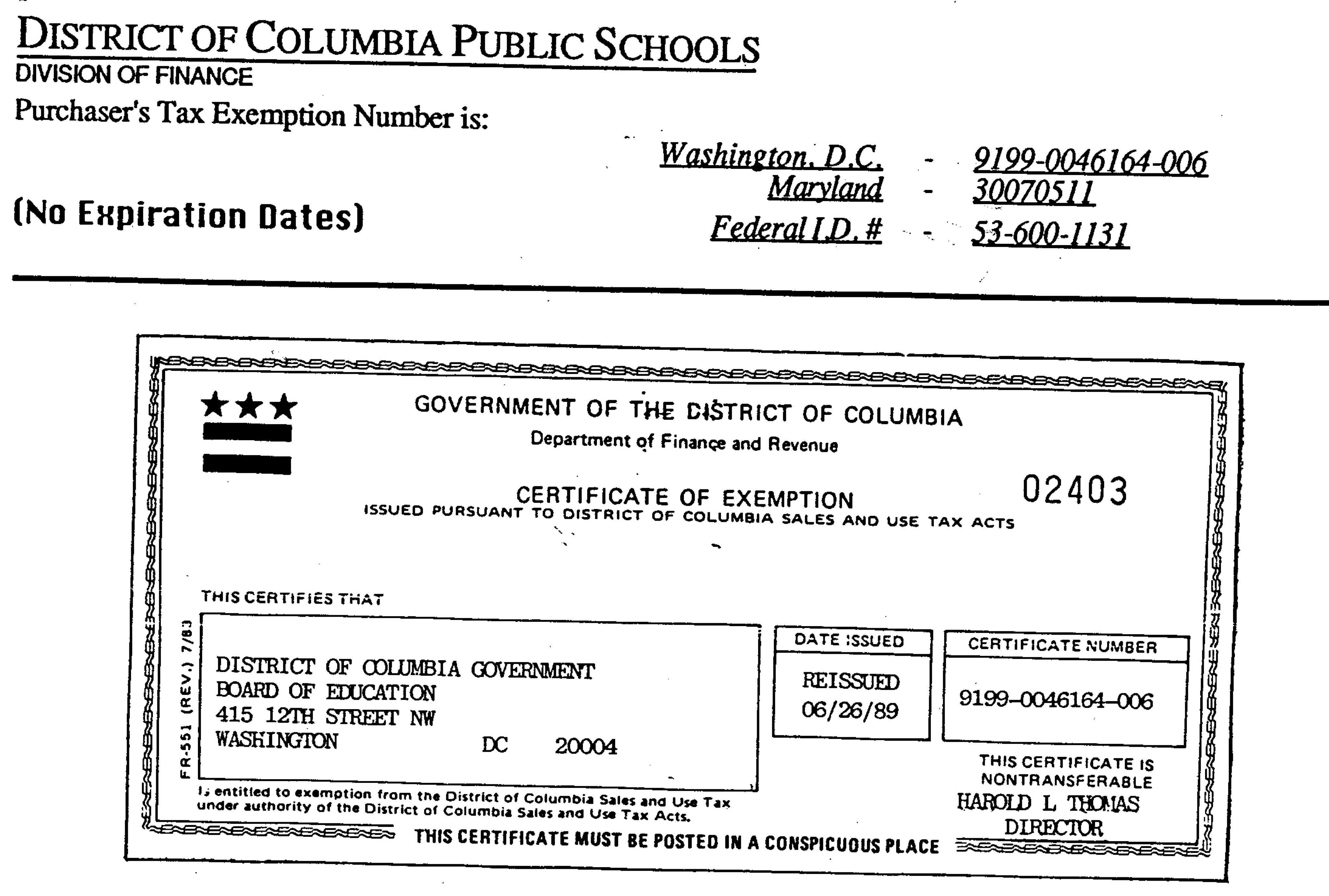 